678175, Мирнинский район,   п. Чернышевский ул. Каландарашвили 1 «А». Телефон 7-32-59, факс 7-20-89.  E-mail: adm-ok@mail.ruПОСТАНОВЛЕНИЕ№ 33 от  «_03__ » ___04_____ 2019г.Об увеличении бюджетных ассигнований	 На основании Указа Главы Республики Саха (Якутия) от 28.08.2017г. № 2094 «О государственной программе Республики Саха (Якутия) «Формирование современной городской среды на территории Республики Саха (Якутия) на 2018-2022 годы»», Приказа Управления архитектуры и градостроительства при Главе республики Саха (Якутия) от 02.04.2019 № 49:Увеличить доходную часть бюджета МО «Посёлок Чернышевский» на сумму 4 500 000,00 руб. по КБК:- 804 2 02 25555 13 0000 150 субсидии бюджетам городских поселений на поддержку  государственных программ субъектов Российской Федерации и муниципальных программ формирования современной городской среды на сумму 4 500 000,00 руб. по лицевому счету Администрации МО «Посёлок Чернышевский».Увеличить расходную часть на сумму 4 500 000,00 руб. по КБК:- 804-0503-231F255550-244-225-1105-19-Г86-00002  на сумму +4 500 000,00 руб.В целях софинансирования из местного бюджета вышеуказанной программы произвести передвижку бюджетных средств:- 804-0503-9950091011-244-226-1140 на сумму -540 000,00 руб.- 804-0503-23100S2571-244-226-1140 на сумму -1 125 000,00 руб.- 804-0503-231F255550-244-225-1105 на сумму +1 125 000,00 руб.- 804-0503-231F255550-244-226-1140 на сумму +540 000,00 руб.Внести изменения в решение о бюджете на 2019 год на ближайшей сессии Чернышевского поселкового Совета депутатов.Обеспечить целевое использование указанных средств.Обнародовать настоящее постановление на официальном сайте МО      «Мирнинский район» (www.алмазный-край.рф).Контроль за исполнением настоящего постановления оставляю за собой.Глава МО «Поселок Чернышевский»                                                       Л.Н. ТрофимоваРоссийская ФедерацияРеспублика Саха (Якутия)Мирнинский районАДМИНИСТРАЦИЯМУНИЦИПАЛЬНОГО ОБРАЗОВАНИЯ«Поселок Чернышевский»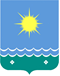  Россия Федерацията               Саха Өрөспүүбүлүкэтэ Мииринэй оройуона«Чернышевскай бөhүөлэгэ»МУНИЦИПАЛЬНАЙ ТЭРИЛЛИИДЬАhАЛТАТА